AP Calculus AB						Name__________________________________Lesson 8-2 Learning Check	      NO CALCULATOR	Date ________________________________Multiple Choice.1. Let R be the region in the first quadrant bounded by the x-axis, the graph of and the line .      Which of the following integrals gives the area of R?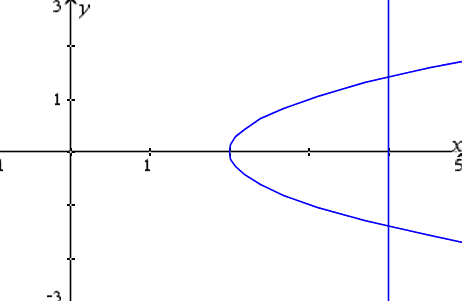 	(A) 		(B)  		(C)  		(D)  (E)  2.  Which of the following gives the area of the region between the graphs of  and  from            to .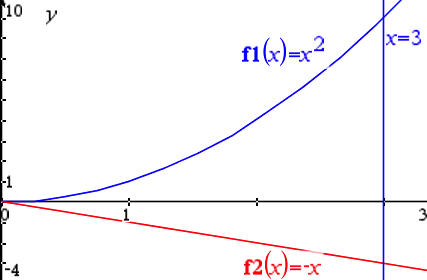 	(A)  2		(B)  		(C)   	(D)  13		(E)   												               OVER Free Response – NO CALCULATOR!!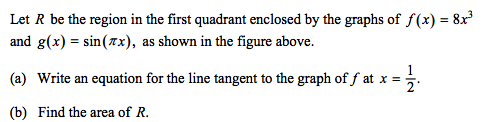 3. 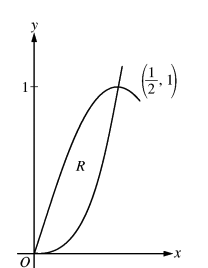 4.  SKIP PART (B)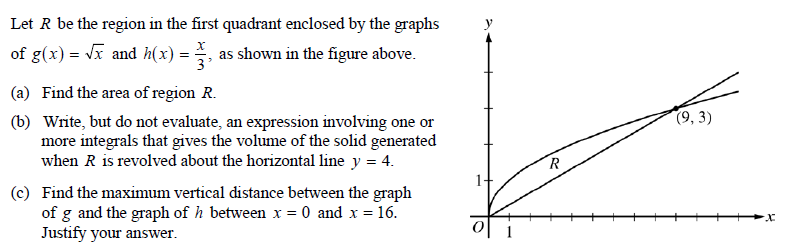 3.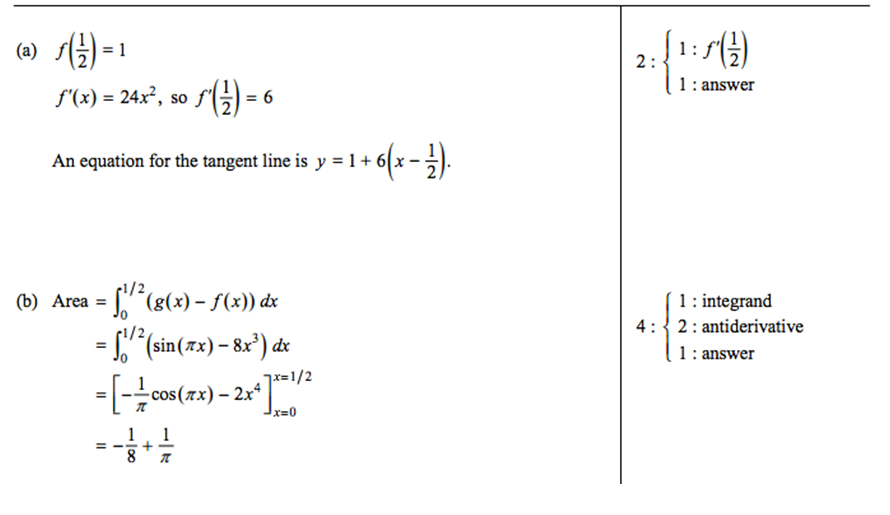 4.		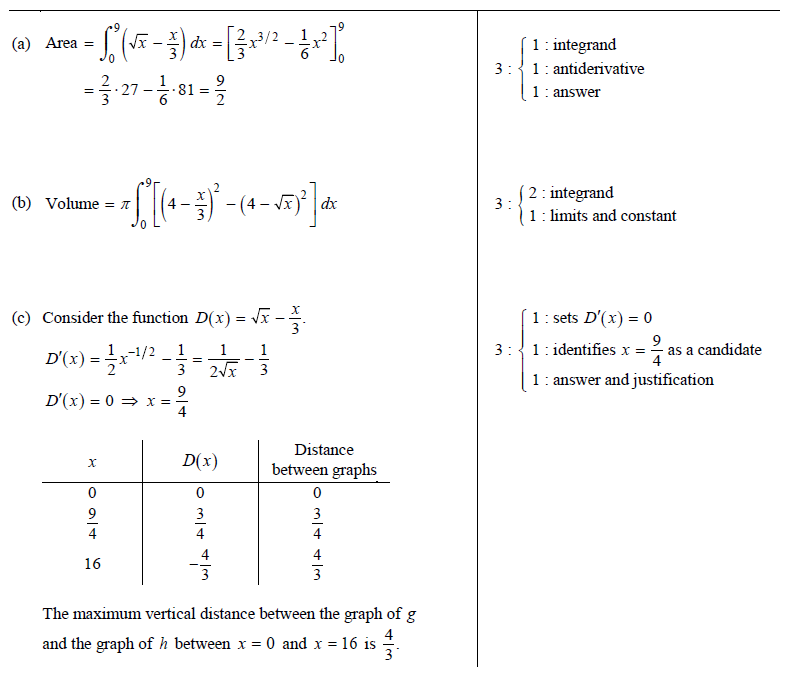 